附件1广州市各区教师资格考试笔试报考机构一览表附件2广州市2022年上半年中小学教师资格考试（面试）各考区信息表附件3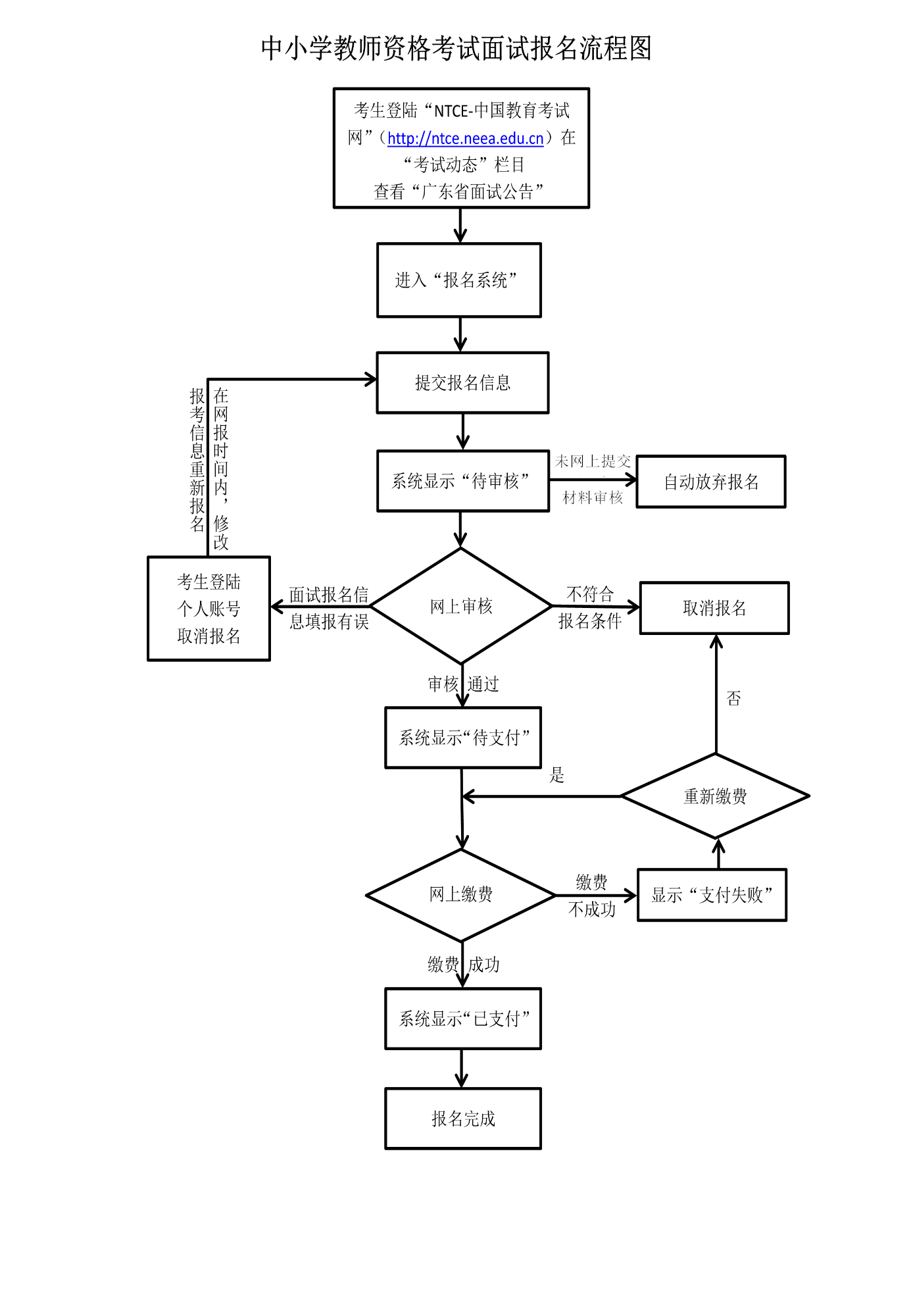 附件4学 籍 证 明兹有学生           , 性别     ,         年    月出生，身份证号                   ，学号                 ，    年    月被我校全日制                专业录取，学历层次    ，学制    年。现处于       年级在读。特此证明。                       大学（学院）学籍管理部门（盖章）                                     年    月   日注：1.本证明仅供广东省内普通高等学校三年级及以上的全日制学生、毕业学年的全日制专科生、幼儿师范学校毕业学年全日制学生以及全日制研究生报考全国中小学教师资格考试使用;2.本证明由考生所在学校学籍管理部门或教学管理部门盖章后生效，二级学院盖章无效;3.如因学籍证明信息差错造成的遗留问题由考生及所在院校负责;4.报名中小学教师资格考试，在“穗好办”APP上传材料时，须上传此证明原件。附件5个人健康监测表姓名（正楷手写）：                  身份证号码：                    准考证号码：                       联系电话：                      注: 1.考生须认真、如实申报，在相应的□内打√。如出现感冒样症状，喘憋、呼吸急促、恶心呕吐、腹泻，心慌、胸闷，结膜炎以及其他异常的须填写信息情况。2.考生应自行打印、填写本申报表，并在接受检查时向考点工作人员提供。报考机构地    址联系电话荔湾区招生委员会办公室荔湾区多宝路58号509室81723966越秀区招生委员会办公室越秀区吉祥路32号209室87678002海珠区招生考试中心海珠区石榴岗路488号84479905天河区招生委员会办公室天河区天府路1号区政府大院4号楼2楼2002室38622793白云区招生委员会办公室白云区白云大道南383号86367165黄埔区招生委员会办公室黄埔区科学城水西路12号凯达楼A栋227室82116639番禺区招生委员会办公室番禺区清河东路319号区政府东副楼502、529室8464456584641646花都区招生委员会办公室花都区新华街公益路33号政府综合楼60236898748南沙区招生委员会办公室南沙区进港大道466号之二传媒大厦一楼39050023增城区招生委员会办公室增城区荔城街挂绿街西四巷1号82752867从化区招生委员会办公室从化区街口街西宁东路25号87930461序号考区名称咨询电话考区对外网址及公众号1广州（中职专业课）考区020-83494295http://jyj.gz.gov.cn/yw2/xxhjsfw/zgrd/index.html或关注微信公众号“广州市教育评估中心”2广州（越秀）考区020-87652866    020-87653030http://www.yuexiu.gov.cn/gzjg/qzf/qjyj/jyzl/gk/jszgrd/index.html3广州（海珠）考区020-89617235020-89185320http://www.haizhu.gov.cn/gzhzjy/gkmlpt/index 或关注微信公众号“海教新声”4广州（荔湾）考区020-81199452http://www.lw.gov.cn/通知公告栏目或关注微信公众号“广州荔湾教育”5广州（天河）考区020-87583971http://www.thnet.gov.cn/gzjg/qzf/qjyj/tzgg/或关注微信公众号“天河教师服务中心”6广州（白云）考区020-31529665http://www.by.gov.cn/ywdt/tzgg/或公众号：白云教师资格认定7广州（黄埔）考区020-61877385广州市黄埔区人民政府官网-通知公告栏目 http://www.hp.gov.cn/xwzx/tzgg/index.html8广州（花都）考区020-36898895https://www.huadu.gov.cn/gzjg/qzfgzbm/qjyj/tzgg/ 或关注微信公众号“广州花都教育”9广州（番禺）考区020-84641609http://www.panyu.gov.cn/gzpyjy/gkmlpt/index或公众号：广州番禺教育10广州（南沙）考区020-34683336http://www.gzns.gov.cn/gznsjy/gkmlpt/index或关注微信公众号“南沙教育”11广州（从化）考区020-37511283http://www.conghua.gov.cn/zwgk/gggs/12广州（增城）考区020-82628689http://www.zc.gov.cn/jg/qzfbm/qjyj/tzgg/公众号：增城教育http://www.zc.gov.cn/jg/qzfbm/qjyj/tzgg/ 和微信公众号“增城教育”日期健康信息健康信息行程记录行程记录行程记录14天内是否与确诊病例接触日期健康信息健康信息是否离开过广东省是否去过疫情高、中风险及重点地区是否去过疫情高、中风险及重点地区14天内是否与确诊病例接触2022年4月30日□正常□异常；具体情况：□是  □否□否□是；具体地点：□是  □否2022年5月1日□正常□异常；具体情况：□是  □否□否□是；具体地点：□是  □否2022年5月2日□正常□异常；具体情况：□是  □否□否□是；具体地点：□是  □否2022年5月3日□正常□异常；具体情况：□是  □否□否□是；具体地点：□是  □否2022年5月4日□正常□异常；具体情况：□是  □否□否□是；具体地点：□是  □否2022年5月5日□正常□异常；具体情况：□是  □否□否□是；具体地点：□是  □否2022年5月6日□正常□异常；具体情况：□是  □否□否□是；具体地点：□是  □否2022年5月7日□正常□异常；具体情况：□是  □否□否□是；具体地点：□是  □否2022年5月8日□正常□异常；具体情况：□是  □否□否□是；具体地点：□是  □否2022年5月9日□正常□异常；具体情况：□是  □否□否□是；具体地点：□是  □否2022年5月10日□正常□异常；具体情况：□是  □否□否□是；具体地点：□是  □否2022年5月11日□正常□异常；具体情况：□是  □否□否□是；具体地点：□是  □否2022年5月12日□正常□异常；具体情况：□是  □否□否□是；具体地点：□是  □否2022年5月13日□正常□异常；具体情况：□是  □否□否□是；具体地点：□是  □否2022年5月14日□正常□异常；具体情况：□是  □否□否□是；具体地点：□是  □否2022年5月15日□正常□异常；具体情况：□是  □否□否□是；具体地点：□是  □否